Publicado en Madrid el 05/06/2023 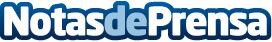 NEORIS destaca en CEAPI el papel de los empresarios en el desarrollo de Iberoamérica y Estados UnidosJorge Lukowski, director global de Comunicación y Marketing del acelerador digital, lideró una mesa de debate en la que se destacó el papel de la empresa española para reforzar las relaciones entre Latinoamérica, Estados Unidos y la Unión EuropeaDatos de contacto:ATREVIA915640725 Nota de prensa publicada en: https://www.notasdeprensa.es/neoris-destaca-en-ceapi-el-papel-de-los Categorias: Internacional Nacional Comunicación Emprendedores http://www.notasdeprensa.es